一看到這個標誌或提到全民健保，我立刻想到甚麼？小組代表色(    )；小組成員：          國中　　 年     班     號  姓名：                 一、對於濫用急診資源的人，你觀察到甚麼/想對他/她們說什麼？二、對於醫護人員，你觀察到甚麼/想對他/她們說什麼？三、邀請家人體驗《珍惜急診》遊戲，並跟他/她分享珍惜急診資源該怎麼行動？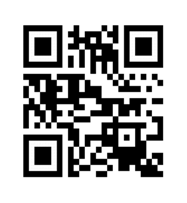 四、家人回饋意見：(請家人簡單填寫)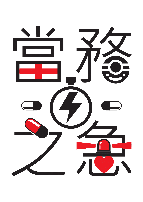 我是：                 (稱謂)對於學生的倡議的概念，我的感覺或想法是….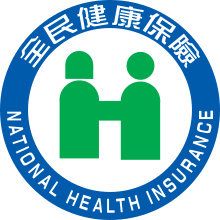 回合病患症狀/顏色(圈選)檢傷順序就醫選擇(勾選)得/扣分備註1紅 黃 綠 □急診就醫□門診就醫□在家觀察門診狀況：□看診；□休診病患治療結果：□成功；□失敗2紅 黃 綠 □急診就醫□門診就醫□在家觀察門診狀況：□看診；□休診病患治療結果：□成功；□失敗3紅 黃 綠 □急診就醫□門診就醫□在家觀察門診狀況：□看診；□休診病患治療結果：□成功；□失敗4紅 黃 綠 □急診就醫□門診就醫□在家觀察門診狀況：□看診；□休診病患治療結果：□成功；□失敗5紅 黃 綠 □急診就醫□門診就醫□在家觀察門診狀況：□看診；□休診病患治療結果：□成功；□失敗醫療救援卡紀錄：(包含內容及籌碼增減)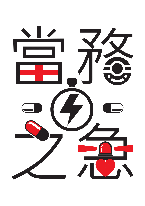 醫療救援卡紀錄：(包含內容及籌碼增減)醫療救援卡紀錄：(包含內容及籌碼增減)醫療救援卡紀錄：(包含內容及籌碼增減)醫療救援卡紀錄：(包含內容及籌碼增減)醫療救援卡紀錄：(包含內容及籌碼增減)